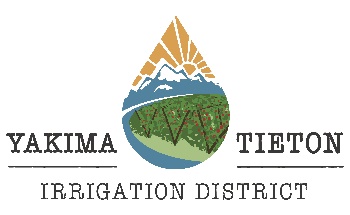 BOARD OF DIRECTORS MEETINGJoin Zoom Meeting:https://us02web.zoom.us/j/6558477810?pwd=UkVpSHU3dWtGSUZZeXJxemIyM3FKQT09 Meeting ID: 655 847 7810               Passcode: 6784101 
One tap mobile: +12532158782,6558477810#,,,,*6784101# US (Tacoma)                                +13462487799,6558477810#,,,,*6784101# US (Houston) Dial in by phone: +1 253 215 8782 
Meeting ID: 655 847 7810 
Passcode: 6784101  AGENDAYTID REGULAR BOARD MEETING					JUNE 15, 2023CALL MEETING TO ORDER 12:00 p.m. (noon)VISITORS (If any)CONSENT ITEMSMINUTES  MAY 11, 2023 – REGULAR BOARD MEETINGMINUTES JUNE 8, 2023 – SPECIAL BOARD MEETINGPAYROLL FOR MAY 2023JACOBS BILLING - $90,571.20CSNW (ORCHARD HYDRO) - $19,031.60REGULAR BILLS FOR MAY 2023WATER SHARE AND FROST UNIT TRANSFERSTWSA WATER FORECAST12:30 P.M. TRRWRP ALTERNATIVES, UPDATE ON APPRAISAL STUDYTASK ORDER 19 – WATERUSER AND STAKEHOLDER ENGAGEMENTEXECUTIVE SESSION RCW 42.30.110(1)(g) – QUALIFICATIONS FOR POSITION OF SECRETARY-MANAGER-TREASUREREMPLOYEE REQUEST FOR MATERNITY LEAVE – EXECUTIVE SESSIONNWRA WESTERN WATER MEETING, MEDORA NORTH DAKOTA, AUGUST 2-4, 2023NWHA FALL WORKSHOP, BOISE SEPT 18-19, 2023DISCUSSION OF DUMP TRUCK REPAIR/REPLACEMENTOTHER